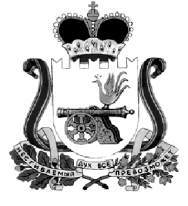 АДМИНИСТРАЦИЯ  КАМЕНСКОГО СЕЛЬСКОГО ПОСЕЛЕНИЯКАРДЫМОВСКОГО РАЙОНА СМОЛЕНСКОЙ ОБЛАСТИП О С Т А Н О В Л Е Н И Еот 27.01.2020                               №14О           внесении        изменений    в  постановление        АдминистрацииКаменского сельского      поселенияКардымовского района Смоленскойобласти №4 от 31.07.2019           Администрация Каменского сельского поселения Кардымовского района Смоленской области           Постановляет:           1. Внести  изменения в приложение  к постановлению Администрации Каменского сельского поселения Кардымовского района Смоленской области от 31.07.2019 №4 «Об утверждении перечня имущества, находящегося в муниципальной собственности муниципального образования Каменского сельского поселения Кардымовского района Смоленской области, свободного от прав третьих лиц (за исключением имущественных прав субъектов малого и среднего предпринимательства) для предоставления его во владение и (или) в пользование на долгосрочной основе ( в том числе по льготным ставкам арендной платы) субъектам малого и среднего предпринимательства и организациям, образующих инфраструктуру поддержки субъектов малого и среднего предпринимательства», изложив  его в новой редакции согласно приложению к настоящему постановлению.         2. Контроль исполнения настоящего постановления оставляю за собой.         3.Настоящее постановление вступает в силу со дня его подписания.Глава муниципального образования                                                      В.П.Шевелева	Каменского сельского поселенияКардымовского района Смоленской областиПЕРЕЧЕНЬимущества, находящегося в муниципальной собственности муниципального образования  Каменского  поселения Кардымовского района Смоленской области, свободного от прав третьих лиц (за исключением имущественных прав субъектов малого и среднего предпринимательства) для предоставления его во владение  и (или) в пользование на долгосрочной основе (в том числе по льготным ставкам арендной платы) субъектам малого и среднего предпринимательства и организациям, образующим инфраструктуру поддержки субъектов малого и среднего предпринимательства Приложениек постановлению АдминистрацииКаменского сельского поселенияКардымовского района Смоленской областиот 27.01.2020  №14№ 
п/пНаименование объектаБалансодержательРеестровый 
номер    

Адрес (местонахождение)Технические характеристики объекта Информация об имущественных правах субъектов малого и среднего предпринимательства№ 
п/пНаименование объектаРеестровый 
номер    

Адрес (местонахождение)Технические характеристики объекта 12345671 Земельный участок  Администрация    Каменского сельского поселения Кардымовского района Смоленской области1/02/03/12/0016/113Каменское сельское поселениеСмол. обл. Кард. р-н, д.Каменка«Вид права: общая долевая собственность, доля в праве 37500000кв.м., кадастровый номер 67:10:0000000:113, назначение объекта: земли сельскохозяйственного назначения, для сельскохозяйственного производства» нет2.ЗемельныйучастокАдминистрацияКаменского сельского поселения Кардымовского района Смоленской области1/1/03/17/01/101Каменское сельское поселение,Смоленская область Кардымовский район, колхоз «Новая заря»Земли сельскохозяйственного назначения:площадь14620000кв.м., кадастровый номер67:10:0000000:101нет3.Земельный участокАдминистрация Каменского сельского поселения Кардымовского района Смоленской области1/1/03/17/02/95Каменское сельское поселение Смоленская область Кардымовский район, ТОО«Авангард»Земли сельскохозяйственного назначения:площадь11680000кв.м. кадастровый номер67:10:0000000:95нет4.Земельный участокАдминистрация Каменского сельского поселения Кардымовского района Смоленской области1/1/03/17/03/97Каменское сельское поселение Смоленской области Кардымовский район, ТОО «Слобода»Земли сельскохозяйственного назначения: площадь 9760000кв.м. кадастровый номер67:10:0000000:97нет